ARTICULO 10 LAIP NUMERAL  7MES DE ENERO2022MODIFICACIONES Y TRANSFERENCIAS PRESUPUESTARIAS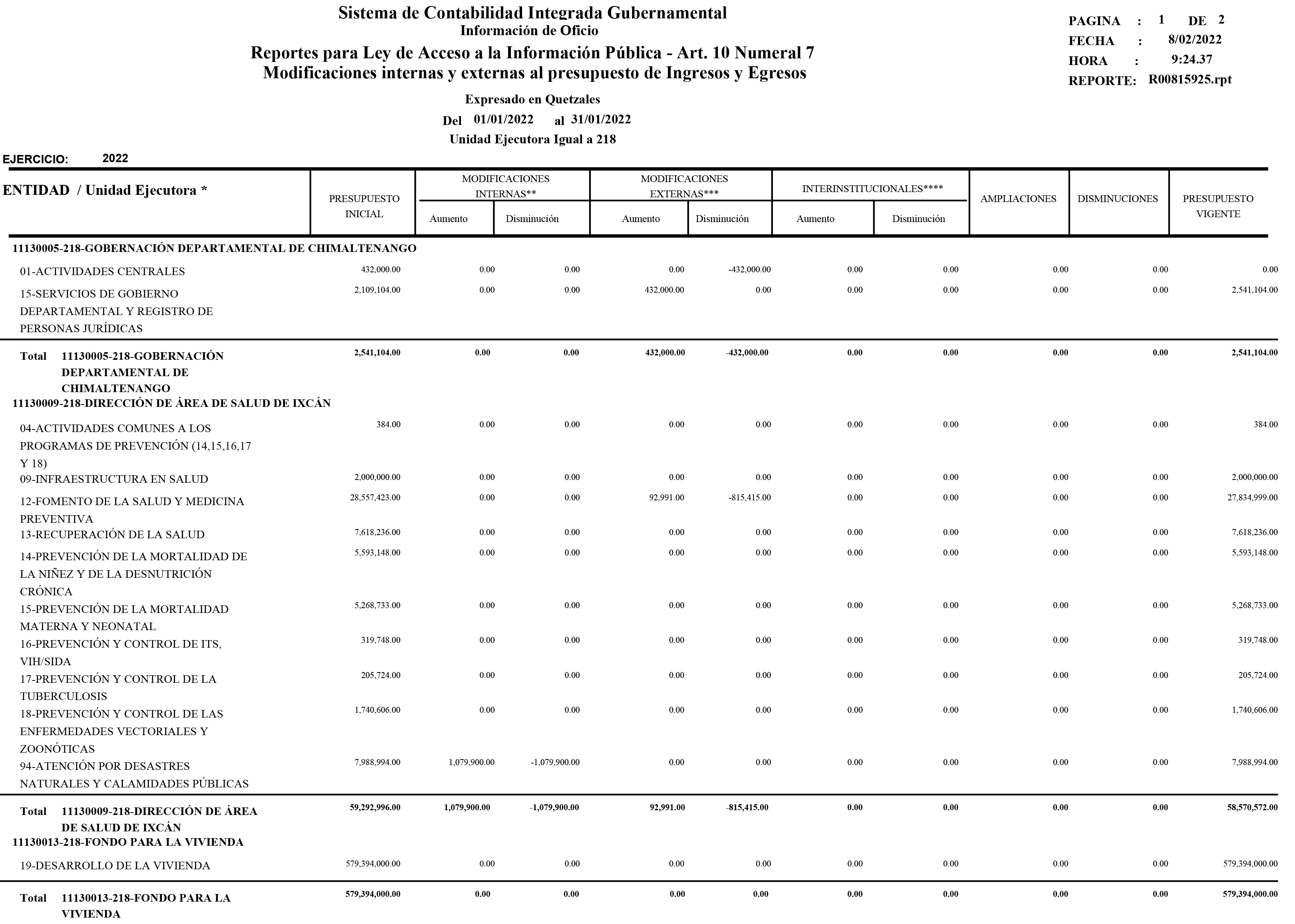 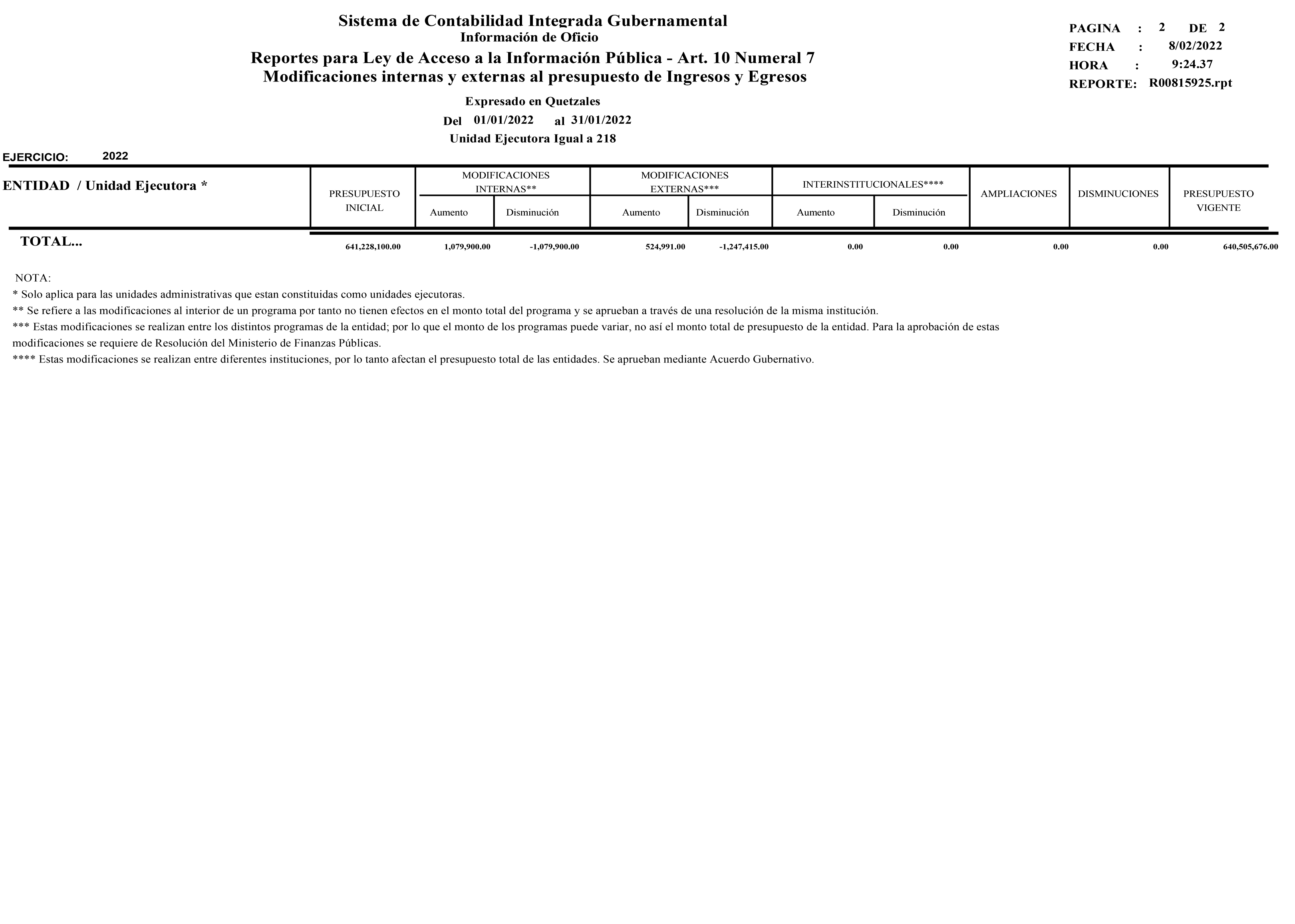 